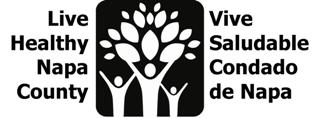 Partner MeetingAugust 8, 2016    1:30-3:00PMHHSA-South Campus Building A2392741 Napa Valley Corporate Drive South
Meeting Objectives:Facilitate coordination of plans and activitiesFacilitate communication among and across partnershipsAGENDAIntroduction (Information) 5minOverview of Today’s Agenda – Joelle Gallagher and Alissa GentileAnnouncements  (Information) 10minFamily Justice Center – Tracy LambHousing Summit – Next Steps – Jennifer HennAccountable Community for Health – Next Steps – Joelle GallagherCall to action on housing and homelessness – Karen RelucioOther AnnouncementsCommunity Health Initiative (Information) (Discussion) 30min  Elba Gonzales-MaresSDOH FramePresentation Discussion Social Determinants of Health  (Information) (Discussion) 30min Unnatural Causes – Place Matters“I think we sometimes forget that people who live in more well-off communities have a lot of advantages.  That’s because they do have the environmental support.  Well, why are these neighborhoods so different?  And of course these differences are not a natural thing.  They arrive as a result of policies or the absence of policies that create these enormous spatial inequalities in resources in the environments where people live.”Public Health – Place Matters Interactive Map of NapaDiscussion – Alissa GentileMeeting Plus-Deltas  (Discussion) 10min